СОВЕТ ДЕПУТАТОВ КАЙДАКОВСКОГО СЕЛЬСКОГО ПОСЕЛЕНИЯ ВЯЗЕМСКОГО РАЙОНА СМОЛЕНСКОЙ ОБЛАСТИР Е Ш Е Н И Еот 29.04.2021 № 5	Заслушав и обсудив представленный Главой муниципального образования Кайдаковского  сельского поселения Вяземского района Смоленской области отчет о результатах его деятельности, деятельности Администрации, в том числе о решении вопросов, поставленных Советом депутатов за 2020 год, Совет депутатов Кайдаковского сельского поселения Вяземского района Смоленской областиРЕШИЛ:Утвердить отчет Главы муниципального образования Кайдаковского сельского поселения Вяземского района Смоленской области Тимохина Евгения Евгеньевича о результатах его деятельности, деятельности Администрации, в том числе о решении вопросов, поставленных Советом депутатов за 2020 год (прилагается).Признать деятельность Главы муниципального образования Кайдаковского сельского поселения Вяземского района Смоленской области  Тимохина Евгения Евгеньевича за 2020 год удовлетворительной.	3. Настоящее решение вступает в силу со дня его принятия и подлежит официальному обнародованию на информационном стенде.Глава    муниципального    образованияКайдаковского  сельского поселенияВяземского района Смоленской области                                                    Е.Е. Тимохин ОТЧЕТГлавы муниципального образования  Кайдаковского сельского поселения Вяземского района Смоленской области о результатах его деятельности, деятельности Администрации, в том числе о решении вопросов, поставленных Советом депутатов за 2020 годУважаемые жители Кайдаковского сельского поселения!В соответствии с Уставом Кайдаковского сельского поселения представляю вашему вниманию отчет о результатах деятельности Администрации Кайдаковского сельского поселения в 2020 году, который позволит вам оценить достигнутые результаты и определить основные задачи на 2021 год.Хочу отметить, исполнение поставленных задач в 2020 году происходило в условиях пандемии, год был не из легких и намного сложнее предыдущего.
Администрация Кайдаковского сельского поселения осуществляет свою деятельность в соответствии с Конституцией РФ, Федеральным законом от 06.10.2003 №131-ФЗ «Об общих принципах организации местного самоуправления в Российской Федерации», Уставом Кайдаковского сельского поселения Вяземского района Смоленской области. Цель работы Администрации — исполнение всех возложенных на Администрацию полномочий в рамках имеющихся финансовых возможностей.За отчетный период Администрацией сельского поселения выдано гражданам 673 справки. Наибольший удельный вес занимают справки о составе семьи и лицах, зарегистрированных по месту жительства заявителя, которые используются для получения жилищно-коммунальных субсидий, льгот, детских пособий. Поступило 121 обращение граждан, в основном они были связаны с присвоением адреса, нарушением правил содержания домашних животных, вопросами уличного освещения, ЖКХ, дорожного хозяйства, спила деревьев.  По вышеуказанным вопросам приняты меры реагирования, почти все вопросы жителей нашли положительное решение или были даны подробные разъяснения.Газификация сельского поселения В 2020 году продолжалась реализация 2 этапа строительства газопровода в д. Ефремово. По итогам проведенного Администрацией аукциона строительные работы  проводил «Газспецстрой - Рославль», с июля 2020 года по август 2020 г. В настоящее время ведутся пуско-наладочные работы и ввод объектов газификации в эксплуатацию в соответствии с «Правилами безопасности систем газораспределения и газопотребления» и соответствующими СНИПами. Благоустройство поселенияВ 2020 г. бюджету Кайдаковского сельского поселения в рамках программы «Развитие дорожно-транспортного комплекса Смоленской области» была выделена субсидия на ремонт тротуара по ул. Парковая в д. Кайдаково, размер субсидии из областного бюджета составил  1 152 489 руб. Произведено устройство ограждения детской площадки по ул. Парковая в д. Кайдаково, сумма договора 168 037,31 руб.Вывезена свалка на Быковском кладбище, сумма договора составила 44 193,93 руб.Заказаны таблички по нумерации домов для переписи в количестве 576 шт. на сумму 46 080 руб.Содержание и ремонт дорог В 2020 году проводились работы по содержанию дорог сельского поселения, очистке, грейдированию. В отчетном периоде выполнены работы по  содержанию дорожно-уличной сети в д. Красный Холм, д. Бобово (доставка щебня и отсыпка щебнем обочины, грейдирование обочины), д. Слобода, (доставка ПГС и отсыпка дороги и обочины, грейдирование), д. Батищево, (доставка ПГС отсыпка ПГС и обочины, грейдирование), д. Кайдаково ул. Центральная были выполнены работы по содержанию дорожно-уличной сети (доставка щебня, отсыпка щебнем обочины и грейдирование). Проведен ямочный ремонт в д. Ефремово. На зимнее содержание автомобильных дорог (уборка дорог от снега) направлено 205 050 руб.Изготовлены и установлены дорожные знаки в Кайдаковском сельском поселении 26 шт. стоимость работ составила - 43, 636,61 рублей.Жилищно-коммунальное хозяйствоВ отчетном периоде проведена замена насоса в д. Ефремово на артезианской скважине, стоимость работ составила - 50 146 руб. Приобретено 2 насоса на арт скважины в сумме 90888,92. Проведена замена трубы сетей водопровода в д. Кайдаково, ул. Парковая д. 8 - 130 м, по договору на сумму 222 388 руб.Обустроено уличное освещение в д. Мельзино, д. Быково по ул. Майская, стоимость работ составила- 106 750,92 руб. Закуплены кронштейны и светильники на сумму 227 986 руб. Судебная практика Администрации Кайдаковского сельского поселенияВ 2020 году Администрация сельского поселения участвовала в 23 судебных процессах, из них 4 – Арбитражный суд, 19 – Вяземский районный суд.Нормативно-правовые акты:За 2020 год Администрацией Кайдаковского сельского поселения было принято 221- постановления, распоряжений по личному составу 119, 70 распоряжений по основной деятельности. Все проекты документов разработаны сотрудниками Администрации.Администрацией сельского поселения  ведется исполнение отдельных государственных полномочий в части ведения воинского учета в соответствии с требованиями закона РФ «О воинской обязанности и военной службе».  На воинском учете поселения на 01.01.2021г состояло 463 военнообязанных.Совет депутатов Кайдаковского сельского поселения Вяземского района Смоленской областиВ 2020 году в Совете депутатов Кайдаковского сельского поселения Вяземского района Смоленской области  проведено 11 заседаний. Принято 33 решений. Работа Совета депутатов Кайдаковского сельского поселения Вяземского района Смоленской области строилась по утвержденному плану работы. В указанном периоде в соответствии с планом работы рассмотрены вопросы:  «О содержании и ремонте автомобильных дорог местного значения на территории Кайдаковского сельского поселения Вяземского района Смоленской области», «О ходе подготовки объектов жилищно - коммунальной сферы сельского поселения к работе в осенне - зимний период 2019- 2020 годов» и другие. Большое внимание уделяется рассмотрению бюджета поселения. Бюджет Кайдаковского сельского поселения Вяземского района Смоленской области утвержден решением Совета депутатов Кайдаковского сельского поселения Вяземского района Смоленской области от 19.12.2019 № 44. В течение 2020 года  неоднократно  рассматривался вопрос «О внесении изменений в решение Совета депутатов Кайдаковского сельского поселения Вяземского района Смоленской области от 19.12.2019  № 44 «О бюджете Кайдаковского сельского     поселения Вяземского района Смоленской области на 2020 год и  плановый период на 2021 и 2022 годы». Все изменения в бюджет рассмотрены Контрольно-ревизионной комиссией муниципального образования «Вяземский район» Смоленской области и получено положительное заключение. Заслушана информация «Об исполнении бюджета Кайдаковского сельского поселения Вяземского района Смоленской области за 1 квартал 2020 года, за 1 полугодие 2020 года, за 9 месяцев 2020 года. После проведения публичных слушаний утвержден отчет об исполнении бюджета за 2019 год». Решением Совета депутатов от 19.10.2017 № 21 образованы  и в 2019 году работали постоянные комиссии: -комиссия по бюджету, финансовой и налоговой  политике, по  вопросам муниципального имущества и законности:-комиссия по социальным и жилищным вопросам, жилищно-коммунальному хозяйству, озеленению и экологии, транспорту и связи. Много обсуждений вызывает формирование бюджета Кайдаковского сельского поселения Вяземского района Смоленской области на очередной финансовый год, в силу ограниченности средств бюджета многое остается невыполненным. При формировании бюджета поселения на 2021 год депутаты постарались выделить самые главные направления: содержание дорог поселения, подготовка  отопительной системы к новому сезону и другое. Разработаны проекты решения: «О внесении изменений в Положение о порядке управления и распоряжения муниципальной собственностью  муниципального образования Кайдаковского сельского поселения Вяземского района Смоленской области», «Об утверждении муниципальной программы «Комплексное развитие социальной инфраструктуры Кайдаковского сельского поселения Вяземского района Смоленской области»  на 2021 - 2030 годы» и утверждены. Проведены публичные слушания по вопросам:  «Отчёт об исполнении бюджета Кайдаковского сельского поселения Вяземского района Смоленской области за 2019 год» «О проекте бюджета Кайдаковского сельского  поселения Вяземского района Смоленской области на 2021 год и  на плановый период 2022 и 2023 годов». 	Деятельность Совета депутатов освещалась в средствах массовой информации, информация о работе Совета депутатов размещается на сайте Администрации. Все решения, затрагивающие интересы населения, были опубликованы в газете «Кайдаковские вести» и размещены на сайте Администрации Кайдаковского сельского поселения Вяземского района Смоленской области (www.kdk-adm.ru) в сети интернет.Глава муниципального образования Кайдаковского сельского поселения Вяземского района Смоленской области 						Е.Е. ТимохинОб отчете Главы муниципального образования Кайдаковского сельского поселения Вяземского района Смоленской области о результатах его деятельности, деятельности Администрации, в том числе о решении вопросов, поставленных Советом депутатов за 2020 годПриложение к решению Совета депутатов Кайдаковского сельского поселения Вяземского района   Смоленской областиот 29.04.2020 № 5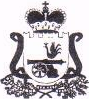 